Н А К А З26.01.2018    				№  19Про проведення ІІІ міського науково-практичного конкурсу для учнів 10-11-х класів закладів загальної середньої освіти «Основи безпеки життєдіяльності»На виконання п. 9 розділу 4.2. «Виявлення обдарованої молоді та створення умов для її розвитку» напряму 4. «Розвиток системи роботи з обдарованою молоддю» Комплексної програми розвитку освіти м. Харкова на 2018-2022 роки, з метою створення сприятливих умов для реалізації та розвитку творчих здібностей талановитої учнівської молоді, формування в учнів свідомого ставлення до свого життя та здоров’я, оволодіння основами здорового способу життя, життєвими навичками безпечної для життя і здоров'я поведінки у повсякденному житті та при виникненні надзвичайних ситуацій, популяризації основних правил безпечної життєдіяльності серед молодіНАКАЗУЮ:Затвердити:1.1. Умови проведення ІІІ міського науково-практичного конкурсу        для учнів 10-11-х класів закладів загальної середньої освіти «Основи безпеки життєдіяльності» – далі Конкурсу (додаток 1).1.2. Склад оргкомітету Конкурсу (додаток 2).1.3. Склад журі Конкурсу (додаток 3).Оргкомітету Конкурсу:2.1. Провести Конкурс 24 лютого 2018 року на базі Харківського національного університету міського господарства імені О.М. Бекетова.2.2. Здійснити нагородження переможців Конкурсу. 24.02.2018Науково-методичному педагогічному центру Департаменту освіти Харківської міської ради (Дулова А.С.) здійснити організаційно-методичне забезпечення проведення Конкурсу.Відділу бухгалтерського обліку та звітності (Коротка Л.В.):4.1. Підготувати та надати на затвердження кошторис витрат на організацію  та  проведення Конкурсу відповідно до Комплексної програми розвитку освіти м. Харкова на 2018-2022 роки в межах бюджетних призначень на зазначені цілі у 2018 році.До 16.02.20184.2. Забезпечити фінансування організації та проведення Конкурсу в межах затвердженого кошторису витрат.Управлінням освіти адміністрацій районів Харківської міської ради, керівникам закладів загальної середньої освіти міського підпорядкування:5.1. Довести інформацію щодо проведення Конкурсу до педагогічних працівників та учнів підпорядкованих закладів загальної середньої освіти.До 02.02.20185.2. Надати до Науково-методичного педагогічного центру заявки              на участь у Конкурсі (додаток 4).До 16.02.20185.3. Сприяти участі у Конкурсі учнів 10-11-х класів підпорядкованих закладів загальної середньої освіти.24.02.2018Водію Ковалевському А.М. забезпечити роботу автотранспорту Департаменту освіти.24.04.2018Методисту Науково-методичного педагогічного центру Войтенко Є.О. розмістити цей наказ на сайті Департаменту освіти. До 31.01.2018Контроль за виконанням цього наказу покласти на заступника директора Департаменту освіти Віцько О.В.Директор Департаменту освіти 	О.І. ДеменкоЗ наказом ознайомлені:О.В. ВіцькоА.С. Дулова   Л.В. Коротка Є.О. ВойтенкоА.М. КовалевськийДзюба 725 25 12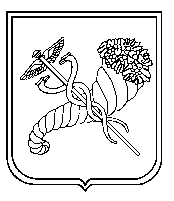 